7	to consider possible changes, in response to Resolution 86 (Rev. Marrakesh, 2002) of the Plenipotentiary Conference, on advance publication, coordination, notification and recording procedures for frequency assignments pertaining to satellite networks, in accordance with Resolution 86 (Rev.WRC-07), in order to facilitate the rational, efficient and economical use of radio frequencies and any associated orbits, including the geostationary-satellite orbit;7(D3) 	Topic D3 - BR reminders for BIU/BBIUIntroduction The APT has considered WRC-23 agenda item 7, Topic D3, and developed APT Common Proposals to support the single method in the CPM Report to address this topic.Proposal ARTICLE 11Notification and recording of frequency 
assignments1, 2, 3, 4, 5, 6, 7    (WRC-19)Section II − Examination of notices and recording of frequency assignments 
in the Master RegisterMOD	ACP/62A22A6/1#201411.44B		A frequency assignment to a space station in the geostationary-satellite orbit shall be considered as having been brought into use when a space station in the geostationary-satellite orbit with the capability of transmitting or receiving that frequency assignment has been deployed and maintained at the notified orbital position for a continuous period of 90 days. The notifying administration shall so inform the Bureau within 30 days from the end of the 90-day period25, 26. On receipt of the information sent under this provision, the Bureau shall make that information available on the ITU website as soon as possible and shall publish it in the BR IFIC. Resolution 40 (Rev.WRC-19) shall apply.     (WRC-)ADD	ACP/62A22A6/2#2015_______________26bis 	11.44B.3 and 11.44C.5	If the notifying administration has informed the Bureau of the date of commencement of the 90-day bringing into use period, but, as of 15 days after the end of the 90-day bringing into use period has not yet informed the Bureau of the completion of the bringing into use period as per Nos. 11.44B or 11.44C, the Bureau shall promptly send the notifying administration a reminder of the obligation to inform the Bureau of the completion of the bringing into use period under Nos. 11.44B or 11.44C.     (WRC-23)MOD	ACP/62A22A6/3#201611.44C		A frequency assignment to a space station in a non-geostationary-satellite orbit network or system in the fixed-satellite service, the mobile-satellite service or the broadcasting-satellite service shall be considered as having been brought into use when a space station with the capability of transmitting or receiving that frequency assignment has been deployed and maintained on one of the notified orbital plane(s)27 of the non-geostationary satellite network or system for a continuous period of 90 days, irrespective of the notified number of orbital planes and satellites per orbital plane in the network or system. The notifying administration shall so inform the Bureau within 30 days from the end of the 90-day period25, 28, 29. On receipt of the information sent under this provision, the Bureau shall make that information available on the ITU website as soon as possible and shall publish it in the BR IFIC subsequently.     (WRC-)MOD	ACP/62A22A6/4#201711.49 		Wherever the use of a recorded frequency assignment to a space station of a satellite network or to all space stations of a non-geostationary-satellite system is suspended for a period exceeding six months, the notifying administration shall inform the Bureau of the date on which such use was suspended. When the recorded assignment is brought back into use, the notifying administration shall, subject to the provisions of Nos. 11.49.1, 11.49.2, 11.49.3 or 11.49.4, as applicable, so inform the Bureau, as soon as possible. On receipt of the information sent under this provision, the Bureau shall make that information available as soon as possible on the ITU website and shall publish it in the BR IFIC. The date on which the recorded assignment is brought back into use32, 33, 34, 35, 36 shall be not later than three years from the date on which the use of the frequency assignment was suspended, provided that the notifying administration informs the Bureau of the suspension within six months from the date on which the use was suspended. If the notifying administration informs the Bureau of the suspension more than six months after the date on which the use of the frequency assignment was suspended, this three-year time period shall be reduced. In this case, the amount by which the three-year period shall be reduced shall be equal to the amount of time that has elapsed between the end of the six-month period and the date that the Bureau is informed of the suspension. If the notifying administration informs the Bureau of the suspension more than 21 months after the date on which the use of the frequency assignment was suspended, the frequency assignment shall be cancelled. Ninety days before the end of the period of suspension, the Bureau shall send a reminder to the notifying administration. If the Bureau does not receive the declaration of the commencement of the bringing back into use period within thirty days following the limit date of the period of suspension established in accordance with this provision, it shall cancel the entry in the Master Register. The Bureau shall, however, inform the administration concerned before taking such action.     (WRC-)ADD	ACP/62A22A6/5#2018_______________32bis 	11.49.1bis and 11.49.2bis	If the notifying administration has informed the Bureau of the date of commencement of the 90-day bringing back into use period, but, as of 15 days after the end of the 90-day bringing back into use period has not yet informed the Bureau of the completion of the bringing back into use period as per Nos. 11.49.1 or 11.49.2, the Bureau shall promptly send the notifying administration a reminder of the obligation to inform the Bureau of the completion of the bringing back into use period under Nos. 11.49.1 or 11.49.2, as applicable.     (WRC-23)APPENDIX 30 (REV.WRC-19)*Provisions for all services and associated Plans and List1 for
the broadcasting-satellite service in the frequency bands
11.7-12.2 GHz (in Region 3), 11.7-12.5 GHz (in Region 1)
         and 12.2-12.7 GHz (in Region 2)    (WRC-03)ARTICLE  5     (rev.WRC-19)Notification, examination and recording in the Master International
Frequency Register of frequency assignments to space stations
in the broadcasting-satellite service18     (WRC-07)5.2	Examination and recordingMOD	ACP/62A22A6/6#20195.2.10	Wherever the use of a frequency assignment to a space station recorded in the Master Register and emanating from the Regions 1 and 3 List is suspended for a period exceeding six months, the notifying administration shall inform the Bureau of the date on which such use was suspended. When the recorded assignment is brought back into use, the notifying administration shall so inform the Bureau, as soon as possible. On receipt of the information sent under this provision, the Bureau shall make that information available on the ITU website as soon as possible and shall publish it in the BR IFIC. The date on which the recorded assignment is brought back into use20bis shall be no later than three years from the date on which the use of the frequency assignment was suspended, provided that the notifying administration informs the Bureau of the suspension within six months from the date on which the use was suspended. If the notifying administration informs the Bureau of the suspension more than six months after the date on which the use of the frequency assignment was suspended, this three-year time period shall be reduced. In this case, the amount by which the three-year period shall be reduced shall be equal to the amount of time that has elapsed between the end of the six-month period and the date that the Bureau is informed of the suspension. If the notifying administration informs the Bureau of the suspension more than 21 months after the date on which the use of the frequency assignment was suspended, the frequency assignment shall be cancelled.     (WRC-)APPENDIX 30A (REV.WRC-19)*Provisions and associated Plans and List1 for feeder links for the broadcasting-satellite service (11.7-12.5 GHz in Region 1, 12.2-12.7 GHz
in Region 2 and 11.7-12.2 GHz in Region 3) in the frequency bands
14.5-14.8 GHz2 and 17.3-18.1 GHz in Regions 1 and 3,
and 17.3-17.8 GHz in Region 2     (WRC-03)ARTICLE 5     (Rev.WRC-19)Coordination, notification, examination and recording in the Master
International Frequency Register of frequency assignments to
feeder-link transmitting earth stations and receiving
space stations in the fixed-satellite service21, 22     (WRC-19)5.2	Examination and recordingMOD	ACP/62A22A6/7#20205.2.10	Wherever the use of a frequency assignment to a space station recorded in the Master Register and emanating from the Regions 1 and 3 List is suspended for a period exceeding six months, the notifying administration shall inform the Bureau of the date on which such use was suspended. When the recorded assignment is brought back into use, the notifying administration shall so inform the Bureau, as soon as possible. On receipt of the information sent under this provision, the Bureau shall make that information available on the ITU website as soon as possible and shall publish it in the BR IFIC. The date on which the recorded assignment is brought back into use24bis shall be no later than three years from the date on which the use of the frequency assignment was suspended, provided that the notifying administration informs the Bureau of the suspension within six months from the date on which the use was suspended. If the notifying administration informs the Bureau of the suspension more than six months after the date on which the use of the frequency assignment was suspended, this three-year time period shall be reduced. In this case, the amount by which the three-year period shall be reduced shall be equal to the amount of time that has elapsed between the end of the six-month period and the date that the Bureau is informed of the suspension. If the notifying administration informs the Bureau of the suspension more than 21 months after the date on which the use of the frequency assignment was suspended, the frequency assignment shall be cancelled.     (WRC-)APPENDIX 30B (REV.WRC-19)Provisions and associated Plan for the fixed-satellite service
in the frequency bands 4 500-4 800 MHz, 6 725-7 025 MHz,
10.70-10.95 GHz, 11.20-11.45 GHz and 12.75-13.25 GHzARTICLE 8     (WRC-15)Procedure for notification and recording in the Master Register
of assignments in the planned bands for the
fixed-satellite service11, 12    (WRC-19)MOD	ACP/62A22A6/8#20218.17	Wherever the use of a recorded frequency assignment to a space station is suspended for a period exceeding six months, the notifying administration shall inform the Bureau of the date on which such use was suspended. When the recorded assignment is brought back into use, the notifying administration shall so inform the Bureau, as soon as possible. On receipt of the information sent under this provision, the Bureau shall make that information available on the ITU website as soon as possible and shall publish it in the BR IFIC. The date on which the assignment is brought back into use14ter shall be no later than three years from the date on which the use of the frequency assignment was suspended, provided that the notifying administration informs the Bureau of the suspension within six months from the date on which the use was suspended. If the notifying administration informs the Bureau of the suspension more than six months after the date on which the use of the frequency assignment was suspended, this three-year time period shall be reduced. In this case, the amount by which the three-year period shall be reduced shall be equal to the amount of time that has elapsed between the end of the six-month period and the date that the Bureau is informed of the suspension. If the notifying administration informs the Bureau of the suspension more than 21 months after the date on which the use of the frequency assignment was suspended, the frequency assignment shall be cancelled from the Master Register and the Bureau shall apply the provisions of § 6.33.     (WRC-)______________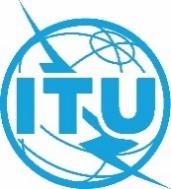 World Radiocommunication Conference (WRC-23)
Dubai, 20 November - 15 December 2023World Radiocommunication Conference (WRC-23)
Dubai, 20 November - 15 December 2023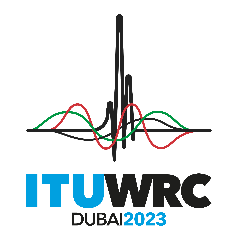 PLENARY MEETINGPLENARY MEETINGAddendum 6 to
Document 62(Add.22)-EAddendum 6 to
Document 62(Add.22)-E26 September 202326 September 2023Original: EnglishOriginal: EnglishAsia-Pacific Telecommunity Common ProposalsAsia-Pacific Telecommunity Common ProposalsAsia-Pacific Telecommunity Common ProposalsAsia-Pacific Telecommunity Common ProposalsPROPOSALS FOR THE WORK OF THE CONFERENCEPROPOSALS FOR THE WORK OF THE CONFERENCEPROPOSALS FOR THE WORK OF THE CONFERENCEPROPOSALS FOR THE WORK OF THE CONFERENCEAgenda item 7(D3)Agenda item 7(D3)Agenda item 7(D3)Agenda item 7(D3)